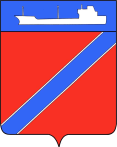 Совет Туапсинского городского поселения Туапсинского районаР Е Ш Е Н И Еот  24 декабря  2019 года                                                                   №   28.8город ТуапсеО внесении изменений в решение  СоветаТуапсинского городского поселения Туапсинского района от   29 ноября 2019 года  №  27.4  «О бюджете  Туапсинского городского поселения Туапсинского района на 2020 год и на плановый период 2021 и 2022 годов»В соответствии с Федеральным законом от 6 октября 2003 г. № 131-ФЗ «Об общих принципах организации местного самоуправления в Российской Федерации», на основании Устава Туапсинского городского поселения, Совет Туапсинского городского поселения Туапсинского района РЕШИЛ:1. Внести в решение Совета Туапсинского городского поселения Туапсинского района   от 29 ноября 2019 года № 27.4  «О бюджете Туапсинского городского поселения Туапсинского района  на 2020 год и на плановый период 2021 и 2022 годов»  следующие изменения:1.1. в приложении 9  «Распределение бюджетных ассигнований бюджета  Туапсинского городского поселения по разделам и подразделам  классификации расходов бюджетов на 2021 и 2022 годы»:       по подразделу 0500 «Жилищно-коммунальное хозяйство» в 2021 году цифры  123893,400  заменить цифрами  120820,800, в 2022 году цифры 114767,900 заменить цифрами 111943,100;по разделу 0501 «Жилищное хозяйство» в 2021 году цифры 2901,000 заменить цифрами 1926,000, в 2022 году цифры 2901,000 заменить цифрами 2045,000;по разделу 1000 « Социальная политика» в 2021 году цифры  8302,100 заменить цифрами 9277,100, в 2022 году цифры 8173,300 заменить цифрами 9029,300;по разделу 1003 « Социальное обеспечение населения» в 2021 году цифры 5605,600 заменить цифрами 6580,000, в 2022 году цифры 5476,800 заменить цифрами 6332,800.1.2. В приложении 11 «Распределение бюджетных ассигнований  по целевым статьям (муниципальным программам Туапсинского городского поселения Туапсинского района и непрограммным направлениям деятельности), группам видов расходов классификации расходов бюджетов на 2021 и 2022 годы»:            в абзацах «Улучшение жилищных условий населения города Туапсе», «Обеспечение доступным и комфортным жильем граждан, проживающих на территории города Туапсе», «Реализация мероприятий по обеспечению жильем молодых семей», «Социальное обеспечение и иные выплаты населению»  в 2021 году цифры 2097,600 заменить цифрами 3072,300, в 2022 году цифры 1968,800 заменить цифрами 2824,600;в абзацах «Взнос органа местного самоуправления на капитальный ремонт общего имущества  за муниципальные помещения», «Закупка товаров, работ и услуг для обеспечения государственных (муниципальных) нужд» в 2021 году цифры  2151,000 заменить цифрами 1176,000, в 2022 году цифры 2151,000 заменить цифрами 1295,000.1.3.  В приложении 13 «Ведомственная структура расходов  Туапсинского городского поселения на 2021 и 2022  годы»:             в абзаце «Жилищно-коммунальное хозяйство» в 2021 году цифры 123893,400 заменить цифрами  120820,800, в 2022 году цифры 114767,900  заменить цифрами  111943,100;в абзацах «Жилищное хозяйство», «Муниципальная программа «Развитие жилищно-коммунального хозяйства», «Содержание и развитие жилищного хозяйства города Туапсе», «Формирование эффективных механизмов управления муниципальным жилищным фондом» в 2021 году цифры 2901,000 заменить цифрами 1926,000, в 2022 году цифры 2901,000 заменить цифрами 2045,000;в абзацах «Взнос органа местного самоуправления  на капитальный ремонт общего имущества за муниципальные помещения», «Закупка товаров, работ и услуг для обеспечения государственных (муниципальных) нужд» в 2021 году цифры 2151,000 заменить цифрами 1176,000, в 2022 году цифры 2151,000 заменить цифрами 1295,000;в абзаце «Социальная политика» в 2021 году  цифры 8302,100 заменить цифрами 9277,100, в 2022 году цифры 8173,300 заменить цифрами 9029,300;в  абзаце «Социальное обеспечение населения» в 2021 году цифры 5605,600 заменить цифрами 6580,600, в 2022 году цифры 5476,800 заменить цифрами 6332,800;в абзацах «Жилище», «Реализация механизмов бюджетной поддержки отдельных категорий граждан, нуждающихся в улучшении жилищных условий», «Реализация мероприятий по обеспечению жильем молодых семей», «Социальное обеспечение и иные выплаты населению» в 2021 году цифры 2097,600 заменить цифрами 3072,600, в 2022 году цифры 1968,800 заменить цифрами 2824,800;2.  Опубликовать настоящее решение в средствах массовой информации и разместить на официальном сайте Совета Туапсинского городского поселения в информационно-телекоммуникационной сети «Интернет».3.    Настоящее решение вступает в силу со дня его опубликования.Председатель Совета Туапсинского городского поселения		                           В.В. СтародубцевИсполняющий обязанности главы Туапсинскогогородского поселения  	                                                                     М.В. Кривопалов 